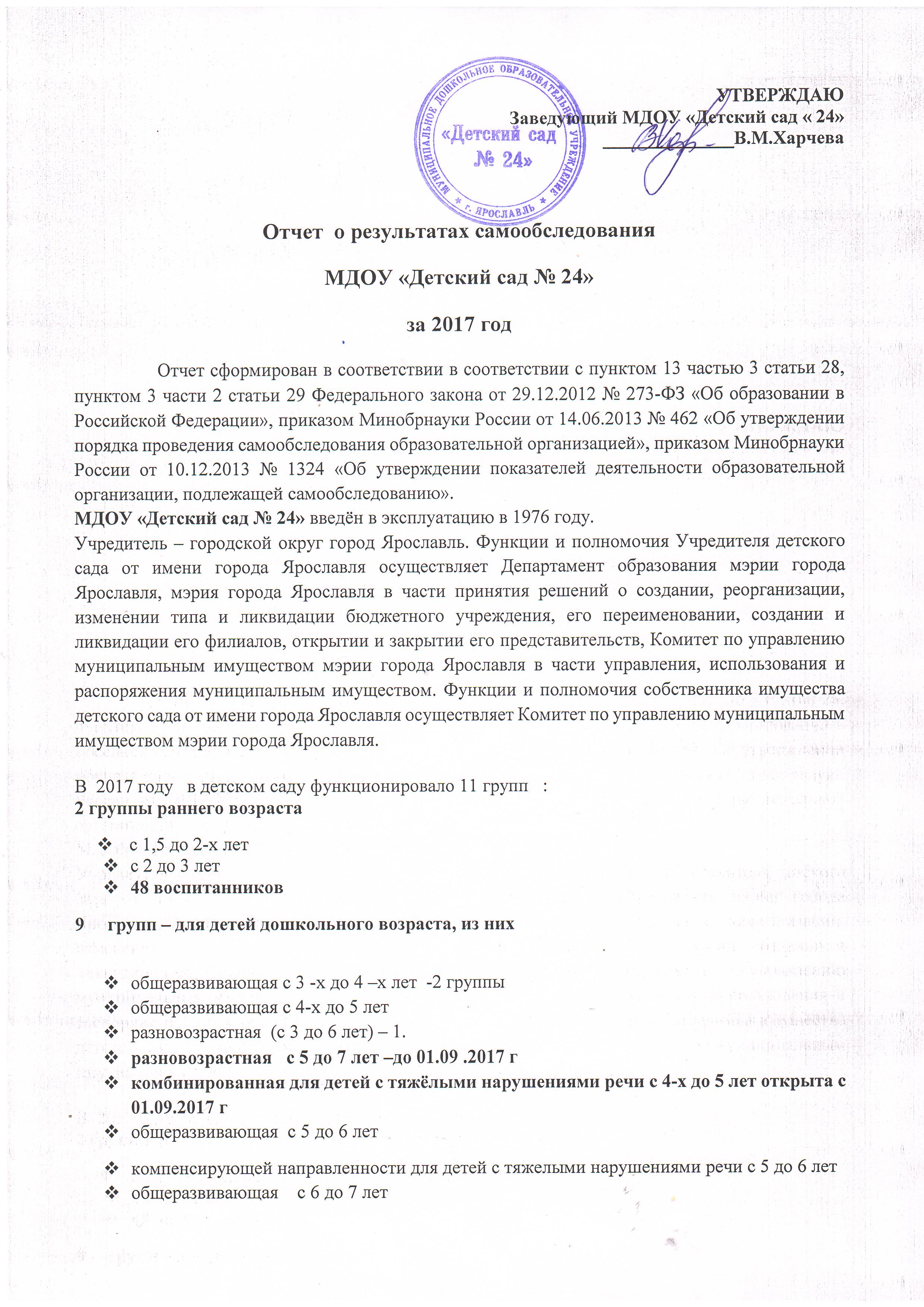 компенсирующей направленности для детей с тяжелыми нарушениями речи с 6 до 7 лет – 222 воспитанникаСредняя численность работающих в  учреждении: 55 человек.Приоритетные направления работы в 2017 году:Создание условий, направленных на сохранение и укрепление здоровья всех участников образовательного процесса.Организация деятельности с детьми дошкольного возраста по профессиональному самоопределению.Система экологического образования в ДОУКоррекционно-развивающая работа.Режим работы ДОУ: пятидневная рабочая неделя, часы работы с 7.00 до 19.00.Система управления ДОО.Внешнее управление МДОУ «Детский сад №24» осуществляет Департамент образования мэрии г. Ярославля.Управление дошкольным учреждением осуществляется в соответствии с законодательством РФ и уставом МДОУ «Детский сад № 24» и строится на принципах единоначалия и коллегиальности. Непосредственное управление учреждением осуществляется заведующим ДОУ.Организационная структура управления в дошкольном учреждении представляет собой совокупность всех его органов с присущими им функциями, а также состоит из взаимосвязанных между собой коллективов: педагогического, медицинского, административного , обслуживающего. Административно-управленческую работу детского сада обеспечивает:Заведующий.Старший воспитатель.Заместитель заведующего по административно-хозяйственной работе.Главный бухгалтер.Руководитель каждого структурного подразделения отвечает за реализацию единой педагогической стратегии. Члены административно-управленческой команды способствуют повышению мотивации коллектива на обеспечение качества образовательного процесса, повышению педагогической компетентности.Управленческая структура стабильна и эффективна в целом, характеризуется ответственностью, стремлением к познанию и внедрению  в практику инновационных разработок.Таким образом, в ДОУ проводится  успешная кадровая политика, созданы условия для профессионального роста педагогов. В практику работы детского сада внедряются современные технологии. Необходимо продолжить развивать систему стимулирования педагогов для достижения эффективности профессиональной деятельности.Содержание подготовки воспитанников.Содержание и организация образовательной деятельности определяется основной образовательной программой муниципального дошкольного образовательного  учреждения «Детский сад № 24» (далее – Программа). Программа спроектирована в соответствии  Федеральным государственным образовательным  стандартом  дошкольного образования (Приказ Министерства образования и науки Российской Федерации (Минобрнауки России) от 17.10.2013 г. № 1155 г. Москва «Об утверждении федерального государственного стандарта дошкольного образования»),  федеральной и региональной нормативной базой и документацией.Основная образовательная программа дошкольного образования  МДОУ «Детского сада № 24»  спроектирована с учетом примерной основной образовательной программы  дошкольного образования, а также примерной основной образовательной программы «От рождения до школы»/ Н.Е.Вераксы, Т.Комаровой, М.А.Васильевой. Коррекционная работа  осуществляется по адаптированной основной образовательной программе для детей с тяжёлыми нарушениями речи.Содержание Программы в соответствии с требованиями Стандарта включает три основных раздела – целевой, содержательный и организационный. Обучение ведется на русском языке.Образовательная программа определяет стратегию и практические меры поддержки ДОУ, его эффективного функционирования и дальнейшего развития. Она отражает интересы и запросы воспитанников, их родителей, педагогов и муниципальной системы образования в целом.Кроме того, в работе ДОУ используются: Примерная адаптированная основная образовательная программа для дошкольников с тяжелыми нарушениями речи/ по ред. Л.В.Лопатиной; программа И. А. Лыковой «Цветные ладошки»;программа В.П.Новикова  «Математика в детском саду»программа С. Н.Николаевой  «Юный эколог»; программа М.Д.Маханевой « Воспитание здорового ребёнка»программа А.И.Бурениной «  Ритмическая мозаика»Результаты мониторинга освоения воспитанниками основной образовательной программы.Эффективность образовательной деятельности в 2017 учебном году наглядно демонстрируют результаты мониторинга образовательной деятельности, представленные в таблице: Результаты освоения программы воспитанниками ДОУ (%)Результаты мониторинга отражают устойчивую тенденцию к достижению  высокого уровня освоения программы воспитанниками нашего детского сада.Это связано с использованием в образовательном деятельности   широкого спектра инновационных педагогических технологий и методов: здоровьесберегающих технологий; технологии исследовательской деятельности; технологии развивающего обучения; технология ТРИЗ; технологии проблемного обучения; проектного метода; ИКТ-технологии.Проведением коррекционной работы в детском саду занимаются психологическая и логопедическая службы. В их задачу входит устранение и коррекция речевых нарушений, ранняя диагностика и пропедевтика тяжелой речевой патологии и отклонений в психическом здоровье детей, оформление документов на ПМПК, диагностика готовности детей к школе, а также консультационная помощь педагогам и родителям. По результатам логопедической коррекционно-развивающей работы в ДОУ отмечено:  в августе 2017 г.. из групп с тяжелыми нарушениями речи  выпущено в школу 17  детей. Из них: с чистой речью 15 воспитанников, со значительными улучшениями -2.Для эффективности коррекционной работы с детьми с ТНР  с  01.09.2017  г. открыта комбинированная группа для детей  4 х лет , имеющих заключения ПМПК. Пребывание детей с ТНР в комбинированной группе позволяет специалистам начать коррекционную работу в более ранние сроки.Результатом работы коллектива нашего детского сада является качественная подготовка детей к обучению к школе.В  августе 2017 года в школу выпущено  55 воспитанников. 98,2 % выпускников готовы к школьному обучению, из них 36,1 % соответствуют высокому уровню готовности к обучению в школе,  1,8 % (1 человек) имеет низкий уровень готовности к школьному обучению. Данные развития являются достаточно хорошими показателями общей готовности детей к обучению в школе.Показателем результативности деятельности ДОУ являются итоги участия воспитанников в различных конкурсах:Вывод: Анализ результатов педагогической диагностики позволяет сделать вывод, что качество образования в ДОУ  соответствует требованиям федерального государственного образовательного стандарта дошкольного образования. Высокие результаты обусловлены профессиональной компетентностью и образовательным потенциалом педагогических кадров, обогащением развивающей предметно-пространственной среды, использованием современных образовательных технологий.Слабой стороной реализации образовательной деятельности является незначительные снижения показателей развития по социально-коммуникативному развитию воспитанников. Необходимо обеспечить методическое сопровождение образовательного процесса, обновить методическую литературу, повышать профессиональный уровень педагогов по данному направлению.Кадровое обеспечение образовательного процесса.Кадровый потенциал дошкольного образовательного учреждения имеет важное значение в обеспечении качества образовательной деятельности. Численность кадрового педагогического состава – 27 человек. В том числе:Старший воспитатель – 1 человек;Воспитатели – 20 человек.Педагог-психолог– 1 человека;Учитель-логопед – 2 человека;Музыкальные руководители – 2 человека;Инструктор по физкультуре– 1 человек;Анализ кадрового потенциала ДОУ:Важным условием, обеспечивающим качество образовательного процесса в дошкольном учреждении,  является и повышение профессиональной компетентности педагогов путем прохождение курсовой подготовки. 	В 2017 году педагоги повысили уровень профессионального мастерства на курсах повышения квалификации и посредством посещения городских мероприятий (семинары, мастер-классы, МРЦ, МО педагогов дошкольных образовательных учреждений города. Педагоги продолжают овладевать современными образовательными технологиями.Педагогический коллектив принимал активное участие в городских методических мероприятиях: постоянно действующий семинар для педагогов-психологов, методическое объединение старших воспитателей и воспитателей по вопросам математического образования детей дошкольного возраста, методическое объединение учителей-логопедов.Педагоги ДОУ обобщают и транслируют опыт работы: принимали участие в проектах и конкурсах методических разработок различного уровня.Международный конкурс сценариев для педагогов «В гостях у праздника»-диплом победителя   1 место (январь 2017)Конкурс творческих работ и учебно-методических разработок педагогов  «Изумрудный город» :(февраль 2017)- диплом победителя 1 место- 2 человекаФевраль 2017- диплом победителя 2 место – 1 человекКонкурс для педагогов «Безопасность на дороге»-диплом 2 место- 1 человек (январь 2017)Конкурс для педагогов «Современные образовательные технологии и методики в профессиональной деятельности педагога» -диплом 1 место (январь 2017).Всероссийский интеллектуальный конкурс «ТалантИКС» -победители 2, 3 место-2 ребенка(апрель 2017).Смотр-конкурс по пожарной безопасности «Помни каждый гражданин: служба спасенья номер 01» (апрель 2017)-, благодарственное письмо коллективу.Конкурс детских работ изобразительного творчества «Сказочный мир К.И.Чуковского» (март 2017г.) благодарность.Фестиваль детского и юношеского творчества хореографических коллективов «Танцующий Ярославль» - диплом 1 степени (март 2017г.)Акция-конкурс «Берегите птиц!» - диплом  II степени (март 2017)Открытый конкурс масленичных кукол «Краса Масленица 2017»  -благодарственное письмо (февраль 2017)«У природы все равны» -8 педагогов-благодарственнные письма (апрель 2017г.)Организационно-массовые мероприятия «Умные каникулы» (март 2017г)Мероприятия для педагогов «Педагогическая карусель» (март 2017г.).Победители  (1 место) Всероссийского конкурса «Безопасная дорога –детям» воспитатели Рузанова С.А, Арбузова Г.И., выступление Рузановой  С.А октябрь  2017 с презентацией  проекта от ЯО  на церемонии награждения  в г.Москва,Всероссийский конкурс «Изумрудный город» 1 место воспитатели  Гурьянова Т.В, Строгалова Т.В. номинация Лучший экологический проект «Юные защитники природы  » ноябрь.2017Вывод: Устойчивые плюсы в работе ДОУ: профессионализм педагогического коллектива, систематическое повышение профессиональных компетенций педагогов, поиск и отбор наиболее эффективных новых образовательных технологий и использование их в педагогической деятельности.Слабыми сторонами  являются недостаточная компетентность  педагогов в  осуществлении индивидуального сопровождения ребенка. Необходимо обеспечить повышение профессионального уровня педагогов в вопросах индивидуального сопровождения воспитанников ДОУ.Материальная база, ресурсы и информационно-техническое обеспечение ДОУ.Материальная база, ресурсы и информационно-техническое обеспечение ДОУ соответствуют нормативно-правовой документации и реализуемой программе.Для организации жизнедеятельности воспитанников в ДОУ создана обширная материально-техническая база, позволяющая качественно осуществлять воспитательно-образовательный процесс в ДОУ. В помещении детского сада оборудованы:пищеблок, прачечная, медицинский блок (медицинский кабинет, изолятор),  музыкальный зал, методический кабинет, кабинеты специалистов (учитель-логопед, педагог-психолог),11 групповых помещений, включающих в себя игровые и спальные комнаты, раздевалки, туалетные комнаты. Все группы оснащены в соответствии с возрастом детей и требованиям ФГОС ДО оборудованием для совместной и самостоятельной деятельности. Игровые уголки организованы так, чтобы каждый ребенок имел выбор деятельности, мог реализовать свои интересы, потребности. На территории детского сада оборудованы прогулочные участки, спортивная площадка для проведения подвижных и спортивных игр, теплица. В ДОУ рационально организована развивающая предметно-пространственная среда, которая рассматривается как условие наиболее эффективного развития индивидуальности ребенка с учетом его склонностей, интересов, уровней активности, гендерной принадлежности, и соответствует требованиям ФГОСДО. Развивающая предметно-пространственная среда в ДОО содержательно-насыщенна, трансформируема, полифункциональна, вариативна, доступна и безопасна. Развивающая предметно-пространственная среда в ДОУ-это система центров, насыщенных играми, игрушками, пособиями, оборудованием и материалом для организации самостоятельной творческой деятельности детей, образовательной деятельности.  Методическая база, представлена современными программами, технологиями и методическими разработками. С целью широкого применения ИК-технологий в образовательной деятельности с детьми, а также для полноценного и качественного оформления документации приобретены ноутбуки, проекторы.  В целях улучшения материально-технического оснащения, направленного на сохранение, укрепление здоровья воспитанников пополнены групповые помещения игровым, развивающим оборудованием. Все оборудование соответствует педагогическим и санитарно-гигиеническим требованиям, требованиям ФГОС ДО. Результаты финансово-хозяйственной деятельности по оснащению материально-технической базы учреждения:Вывод: Сильные стороны: В ДОУ постоянно обогащается развивающая предметно-пространственная среда в соответствии с требованиями ФГОС ДО, повышается профессиональная компетентность педагогов в вопросам проектирования РППС.Слабые стороны: РППС   частично соответствует требованиям ФГОС ДО. Недостаточное оснащение  современными  техническими средствами рабочего места каждого педагога. Обеспечение безопасности пребывания воспитанников в ДОУ, сохранению и укреплению здоровья.Основными направлениями деятельности детского сада по обеспечению безопасности воспитанников и работников является: противопожарная безопасность; антитеррористическая безопасность;профилактика дорожно-транспортных происшествий;  обеспечение выполнения санитарно-гигиенических требований; охрана жизни и здоровья детей;охрана труда работников.Для обеспечения безопасности в детском саду установлена система внешнего видеонаблюдения.Детский сад имеет автоматизированную противопожарную систему оповещения и автоматизированную пожарную сигнализацию (вывод сигнала о срабатывании систем противопожарной защиты в здании в подразделение пожарной охраны). Учреждение обеспечено необходимым количеством противопожарных средств.Все запасные выходы легкодоступны и находятся в полном порядке; выполняются правила пожарной безопасности; соблюдается противопожарный режим. В каждом групповом, служебном, вспомогательном помещении, кабинетах, залах имеются планы эвакуации, назначены ответственные лица за безопасность.Согласно плана систематически проводятся эвакуационные занятия, на которых отрабатываются действия всех участников образовательного процесса и работников учреждения на случай возникновения чрезвычайной ситуации. Регулярно проводятся инструктажи и беседа по пожарной безопасности.В соответствии с годовым планом с детьми проводятся тематические занятия и беседы по правилам безопасного поведения в различных опасных ситуациях.В 2017 году дополнительно были оборудованы 2 эвакуационных выхода со 2 этажа из помещений групп №5,6В 2017 году одним  из приоритетных направлений деятельности ДОУ была физкультурно-оздоровительная работа. Педагогами  реализовывались здоровьесберегающие технологии в образовательной деятельности и режимных моментах, создавая оптимальный двигательный режим, учитывая комплексно-тематическое планирование и особенности развивающей предметно-пространственной среды в ДОУ, которая также ориентирована на сохранение и укрепление здоровья детей.В результате анализа выявлено: средний показатель пропущенных дней при посещении дошкольной образовательной организации по болезни на одного воспитанника составил  16 дней; средний процент посещаемости воспитанниками дошкольной образовательной организации составил  75 %; 	Оздоровительная работа в детском саду включает в себя комплекс мероприятий: соблюдение СанПин; психолого-педагогическое сопровождение процесса адаптации к детскому саду вновь прибывших детей; проведение утренней гимнастики и физкультурных занятий в помещении и на свежем воздухе; проведение дыхательной гимнастики; хождение по массажным дорожкам; витаминизация третьего блюда; полоскание горла кипяченой водой и отварами трав; витаминотерапия; музыкотерапия на занятиях; проведение закаливающих мероприятий в соответствии с группами здоровья и медицинскими показаниями.Особое внимание в работе уделяется адаптационному периоду при поступлении в детский сад. Медицинское наблюдение за детьми начинается с момента их поступления в группу. В группах для них создан щадящий режим.Вывод: Эффективные оздоровительные мероприятия, проводимые с детьми,  способствуют улучшению состояния здоровья.  Система физкультурно-оздоровительной работы, созданной в ДОУ,  дает свои положительные результаты: внедрение новых здоровьесберегающих технологий способствует повышению качества физического воспитания и  уровня физической подготовленности детей;пополнение развивающей предметно-пространственной среды  для организации двигательной деятельности детей как в помещении, так и на участке;взаимодействие педагогов и медицинских работников с семьями воспитанников по вопросам физкультурно-оздоровительной и спортивно-досуговой деятельности. Все это может свидетельствовать об эффективности   системы физического воспитания и оздоровления воспитанников в ДОУ при взаимодействии педагогических, медицинских работников и семьи.Социальное партнерство  в ДОУ.Сотрудничество детского сада с  социальными партнёрами направлено, прежде всего, на развитие организации, повышение его рейтинга в районе и городе, формирование положительного имиджа.Основной целью  сотрудничества является создание  условий для взаимовыгодного социального партнерства в режиме открытого образовательного пространства, обеспечивающего успешную социализацию и накопление детьми социального опыта.  В 2017 году  решались следующие задачи: 1.Поиск форм эффективного взаимодействия дошкольного образовательного учреждения с социальными партнерами.2.Совершенствование профессиональной  компетентности и общекультурного уровеня педагогических работников.3.Формирование положительного имиджа, образовательного учреждения, как социального партнера.Одним из путей повышения качества дошкольного образования можно видеть в установлении прочных связей с социумом.  Развитие социальных связей нашего дошкольного образовательного учреждения с культурными и научными центрами дает дополнительный импульс для духовного развития и обогащения личности ребенка с первых лет жизни, совершенствует конструктивные взаимоотношения с родителями, строящиеся на идее социального партнерства. Одновременно этот процесс способствует росту профессионального мастерства всех педагогов детского сада, повышает имидж учреждения, указывает на особую роль его социальных связей в развитии каждой личности и тех взрослых, которые входят в ближайшее окружение ребенка.Социальными партнерами МДОУ «Детский сад № 24» на протяжении многих лет также являются:Департамент образования мэрии города Ярославля – учредитель, инспекционно-контрольная деятельность.Институт развития образования, Центр оценки и контроля качества образования (ГУ ЯО ЦО и ККО) – повышение квалификации педагогических работников ДОО, курсовая подготовка, аттестация.Городской центр развития образования (МОУ ГЦРО) – повышение профессиональной компетентности педагогических работников ДОО, курсовая подготовка. Направления совместной деятельности:Методическое сопровождение и поддержка образовательной деятельности дошкольного образовательного  учрежденияСоздание условий для повышения квалификации педагогических работников детского сада.Организация конкурсов педагогического мастерства на муниципальном уровне Методическое сопровождение участников конкурсов.Организация работы по обобщению и распространению педагогического опыта.В 2017 году пролонгирован договор о сетевом взаимодействии  по реализации образовательных программ .На основании договора с МДОУ «.Детский сад № 77», МДОУ «.Детский сад № 5», МДОУ «.Детский сад № 70», МДОУ «.Детский сад № 229» происходит обмен профессиональным опытом, посещение мероприятий в рамках различных проектов.2016 год- «Умные каникулы» участвовало 25 детей и 6 педагогов2017 год-«Умные каникулы» участвовало 25 детей и 8 педагогов«Педагогическая карусель»-участвовало 17 педагоговУчреждения здравоохранения города (детская поликлиника № 2) – обследование детей специалистами.Центр ДиК «Развитие»– консультирование родителей по проблемам развития детей, комплектование, ПМПК.Учреждения культуры (Детская библиотека им. Ф.М.Достоевского, Ярославский передвижной планетарий «Моя планета») – дополнительные занятия для детей, совместные праздники и развлечения.Цель: Расширение кругозора детей, формирование бережного отношения к книгам  и любознательности, развитие познавательной активности.Формы работы:Посещение тематических выставок, участие в играх-викторинах, использование передвижного фонда библиотеки. МОУ СОШ № 21, 23 Организованные совместные мероприятия:Взаимопосещение педагогов дошкольного образовательного учреждения и учителей начальной школыРодительские собрания в дошкольном образовательном учреждении с участием учителя начальной школы общеобразовательного учреждениясовместная работа, направленная на воспитание патриотизма у дошкольников через посещение музея в СОШ  № 21 г.Ярославля (http://mdou24.edu.yar.ru/news.html?page=1:6).Сотрудничество с родителями (законными представителями): родительские собрания и циклы лекций для родителей; консультирование родителей (индивидуальное и групповое);родительские уголки, информационные стенды, листы - памятки для родителей; проведение дней открытых дверей; участие родителей в создании развивающей среды; участие в планировании, разработке сценариев, подготовке, оформлении и непосредственном участии в мероприятиях, организация встреч с интересными людьми Инновационные формы работы с родителями: Деятельность консультативного пункта по работе с родителями и с детьми, не посещающими дошкольное образовательное учреждение; Участие родителей в создании «Портфолио» своего ребёнка, направленное на воспитание успешного ребёнкаСотрудничество с ГИБДД УМВД России по ЯО.Цель: Привитие навыков безопасного поведения на дороге.Формы работы: Встречи детей с сотрудниками ГИБДД (беседы, игры).Участие в городских мероприятияхСотрудничество с ГО МЧСЦель: Усвоение необходимых правил безопасностиФормы: Выезд сотрудников пожарной части в детский сад.Ознакомление детей с работой пожарного, знакомство с правилами пожарной безопасности.Участие в конкурсах рисунков, плакатов по пожарной безопасности "Помни каждый гражданин: служба спасенья номер 01"Вывод: Тесное сотрудничество с социальными партнерами способствует расширению кругозора детей, развитию интереса и познавательной активности, формированию любознательности. Организация взаимодействия с социальными партнерами позволяет использовать максимум возможностей для развития ребенка.Повышение  качества образования   произошли благодаря планированию деятельности   по расширению социального партнерства, высокой заинтересованности родителей (законных представителей) в результатах деятельности.Слабыми сторонами являются: система информирования родителей (законных представителей) о деятельности ДОУ. Педагоги недостаточно информируют родителей о целях, задачах и содержании образовательной деятельности в группе Анализ доступных источников информации для родителей показал, что некоторые  узнают о работе группы со слов других родителей. С одной стороны, это показатель того, что родители взаимодействуют. С другой – косвенно указывает на нехватку форм и средств открытости информации о деятельности групп. Поэтому система взаимодействия с родителями должна основываться на разных формах (непосредственных и опосредованных). Необходимо использовать современные технологии для взаимодействия, например, общение через социальные сети, форум на сайте дошкольной организации. Необходимо постоянно обновлять информацию на сайте ДОУ. Этими вопросами педагоги дошкольных групп занимаются в данный момент. Такой подход к изучению мнения родителей помогает педагогическому коллективу корректировать свою работу с учетом запросов родителей и улучшать комфортность условий в ДОО. Показатели
деятельности МДОУ «Детский сад № 24» за 2017 год
Уровень20162017Высокий54,661,4Средний43,036,6Низкий2,42,0Название мероприятийРезультат участияОбластной смотр-конкурс детского творчества на противопожарную тему "Помни каждый гражданин: служба спасенья номер 01"Участники 8 детей из них:1 место -1 ребенок, свидетельство участника -7 человекБлагодарственное письмо учреждениюКонкурс детских работ изобразительного творчества «Сказочный мир К.И.Чуковского» (март 2017г.) (областной)15 детей – благодарность.Организационно-массовое мероприятие «Умные каникулы» март 2017г (городской)25 детей участниковФестиваль детского и юношеского творчества хореографических коллективов «Танцующий Ярославль» - (март 2017г.)Диплом 1 степени Районный конкурс «У природы все равны» - (апрель 2017)грамота-3 место,13 детей-сертификаты участника, 8 педагогов-благодарственные письмаГородской природоохранный конкурс-акция "Берегите птиц!"» - (март 2017)Участники: 112 участников. диплом  II степени Городская акция "Покормите птиц зимой" (ноябрь 2017г.)Участники – 103 детейБольшой Ярославский плэнер (май 2017г.)Участники - 8 человек.Выставка детского творчества "Книжка-малышка "Мой режим дня"52 участникаЭкологическая акция "Украсим планету цветами!"118 участниковТворческий конкурс для детей «Время знаний»-диплом 2 место (январь 2017г.)VI творческий конкурс для детей  «Творческое вдохновение»» -диплом 1 место (февраль 2017г.)Конкурс для детей «Снеговик – 2017» - диплом победителя 1 место (январь 2017)Детский творческий конкурс «Безопасность глазами ребенка» -диплом победителя (апрель 2017)Всероссийский конкурс для детей «Все профессии нужны, все профессии важны» - диплом победителя 1 место (февраль 2017г)- 1 ребенок20162017Всего педагоговВсего педагогов2727Образовательный уровень педагогических работников Образовательный уровень педагогических работников Образовательный уровень педагогических работников Высшее профессиональноеВысшее профессиональное16 (59,3%)16 (59,3%)Среднее профессиональноеСреднее профессиональное11 (40,7%)11 (40,7%)Квалификационный уровень педагогических работников Квалификационный уровень педагогических работников Квалификационный уровень педагогических работников Высшая квалификационная  категорияВысшая квалификационная  категория5 (17,9%)5 (17,9%)Первая квалификационная категорияПервая квалификационная категория15 (17,9%)16 (55,6%)Соответствие занимаемой должностиСоответствие занимаемой должности3 (11,1%)3 (14,8%)Не аттестованыНе аттестованы4 (14,8%)3 (11,1%)Возрастной состав педагогических работниковВозрастной состав педагогических работниковВозрастной состав педагогических работниковДо 30 летДо 30 лет4 (14,8%)4 (14,8%)55 лет и старше 55 лет и старше 8 (29,6%)8 (29,6%)Педагогический стаж работниковПедагогический стаж работниковПедагогический стаж работниковДо 5 лет До 5 лет 2 (7,4%)1 (3,7%)Свыше 30 летСвыше 30 лет9 (33,3%)9 (33,3%)2016г.2017г.Приобретено на сумму 805379,46 рублейдетская мебель (стулья, мольберты) периодические издания развивающие игры Воскобовича, Дьенеша, Кюизенераноутбуки видеопроекторы канцтовары учебные пособия На средства, выделенные депутатами, заменены окна ПВХ на сумму 200 000 руб.Приобретено на сумму 804276,23 рубляканцтовары - спортивное оборудование в зал и на улицувидеопроекторыноутбукиэкраны игры и игрушки  уличное игровое оборудованиедидактические материалыпериодические изданияНа средства, выделенные депутатами, заменены окна ПВХ на сумму 100 000 руб.N п/пПоказателиЕдиница измерения1.Образовательная деятельность1.1Общая численность воспитанников, осваивающих образовательную программу дошкольного образования, в том числе:270 человек1.1.1В режиме полного дня (8 - 12 часов)266 человек1.1.2В режиме кратковременного пребывания (3 - 5 часов)4 человека1.1.3В семейной дошкольной группе0 человек1.1.4В форме семейного образования с психолого-педагогическим сопровождением на базе дошкольной образовательной организации0 человек1.2Общая численность воспитанников в возрасте до 3 лет48 человек1.3Общая численность воспитанников в возрасте от 3 до 8 лет222 человек1.4Численность/удельный вес численности воспитанников в общей численности воспитанников, получающих услуги присмотра и ухода:270 человека /100/%1.4.1В режиме полного дня  (8 - 12 часов)266 человек 98,5/%1.4.2В режиме продленного дня (12 - 14 часов)0 человек/%1.4.3В режиме круглосуточного пребывания0 человек/%1.5Численность/удельный вес численности воспитанников с ограниченными возможностями здоровья в общей численности воспитанников, получающих услуги:40 человек /14,8%1.5.1По коррекции недостатков в физическом и (или) психическом развитии0 человек %1.5.2По освоению образовательной программы дошкольного образования40 человек /14,8%1.5.3По присмотру и уходу40 человек /14,8%1.6Средний показатель пропущенных дней при посещении дошкольной образовательной организации по болезни на одного воспитанника16 дней1.7Общая численность педагогических работников, в том числе:27  человек1.7.1Численность/удельный вес численности педагогических работников, имеющих высшее образование16 человек /59,3%1.7.2Численность/удельный вес численности педагогических работников, имеющих высшее образование педагогической направленности (профиля)16 человек /59,3%1.7.3Численность/удельный вес численности педагогических работников, имеющих среднее профессиональное образование11 человек 40,7./%1.7.4Численность/удельный вес численности педагогических работников, имеющих среднее профессиональное образование педагогической направленности (профиля)11 человек 40,7./%1.8Численность/удельный вес численности педагогических работников, которым по результатам аттестации присвоена квалификационная категория, в общей численности педагогических работников, в том числе:21/27/77,7 /%1.8.1Высшая5 человек/18,5%1.8.2Первая16 человек/59,2%1.9Численность/удельный вес численности педагогических работников в общей численности педагогических работников, педагогический стаж работы которых составляет:человек/%1.9.1До 5 лет1/27/3,7%1.9.2Свыше 30 лет9/27/33,3%1.10Численность/удельный вес численности педагогических работников в общей численности педагогических работников в возрасте до 30 лет4/27/14.8/%1.11Численность/удельный вес численности педагогических работников в общей численности педагогических работников в возрасте от 55 лет7/27/25,9%1.12Численность/удельный вес численности педагогических и административно-хозяйственных работников, прошедших за последние 5 лет повышение квалификации/профессиональную переподготовку по профилю педагогической деятельности или иной осуществляемой в образовательной организации деятельности, в общей численности педагогических и административно-хозяйственных работников30/53/56,6%1.13Численность/удельный вес численности педагогических и административно-хозяйственных работников, прошедших повышение квалификации по применению в образовательном процессе федеральных государственных образовательных стандартов в общей численности педагогических и административно-хозяйственных работников38/53/ 71,7%1.14Соотношение "педагогический работник/воспитанник" в дошкольной образовательной организации27/2701.15Наличие в образовательной организации следующих педагогических работников:1.15.1Музыкального руководителяда1.15.2Инструктора по физической культуреда1.15.3Учителя-логопедада1.15.4Логопеданет1.15.5Учителя-дефектологанет1.15.6Педагога-психологада2Инфраструктура2.1Общая площадь помещений, в которых осуществляется образовательная деятельность, в расчете на одного воспитанника1910/270/7,07кв. м2.2Площадь помещений для организации дополнительных видов деятельности воспитанников0 кв. м2.3Наличие физкультурного заланет2.4Наличие музыкального залада2.5Наличие прогулочных площадок, обеспечивающих физическую активность и разнообразную игровую деятельность воспитанников на прогулкеда